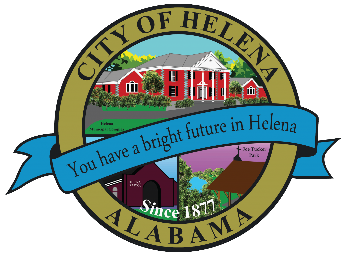 816 Hwy 52 East, Helena AL 35080City Hall Council Chambers 	Helena City Council							November 8, 2021Council Work Session									5:00pmReview of the 11/08/2021 Agenda ItemsAP/Bill Payments10/25/2021 Meeting Minutes ReviewUpdate from Council Boards and Committee BusinessRFP City Publications Confirmation of the 11/22/2021 Regular Meeting City Council Meeting Agenda 							6pmMeeting Called to OrderInvocationPledge of Allegiance- Girl Scout Troop 28008Council Roll CallPresentation of Minutes from 11/08/2021Revenue Report and (AP) Bill PaymentMunicipal Operations Report: Mayor J. Brian PuckettDepartments: Police, Fire, Library, Parks, Public Works, Sanitation, and UtilitiesPresentation of Helena TAG (Teacher Assistant Grants) Team Grants for Helena Elementary, Helena Intermediate, Helena Middle and Helena High SchoolProclamation- Proclaiming November 27, 2021, as Small Business Saturday in HelenaApprove/Deny: RFP City PublicationsGirl Scout Troop 28008 Council CommentsAdjournment Proper notice of the posted Agenda for the Pre-Council Work Session and Regular Scheduled Meeting of the Helena City Council was given in advance of such public meeting and the notice remained posted through the scheduled meeting. By general consent of the Council, agenda items may be added, removed, or considered out of order. Next City Council Meeting Date:  Next Regular Scheduled Meeting will be November 22, 2021 @ 5pm Work Session followed by Regular Meeting at 6:00pm. Updated: 11/3/2021